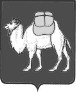 ТЕРРИТОРИАЛЬНАЯ ИЗБИРАТЕЛЬНАЯ КОМИССИЯ
ГОРОД КОПЕЙСКРЕШЕНИЕ:24 августа 2020 года                                                                        № 193/1695-4 О месте и времени передачи, уничтожения излишне изготовленных и выбракованных избирательных бюллетеней для голосования на выборах депутатов Собрания депутатов Копейского городского округаВ соответствии с пунктом 7 статьи 40 Закона Челябинской области               «О муниципальных выборах в Челябинской области» от 29 июня 2006 года №36-ЗО ,территориальная избирательная комиссия г.Копейска РЕШАЕТ:1.Определить датой приема от АНО «Редакция газеты «Копейский рабочий» по адресу :Челябинская область, г. Копейск,ул.Жданова,29а избирательных бюллетеней для голосования, уничтожение излишне изготовленных и выбракованных на выборах депутатов Собрания депутатов Копейского городского округа  28.08.2020 года 10-00часов.2.Пригласить зарегистрированных кандидатов в депутаты Собрания депутатов Копейского городского округа, их доверенных лиц, средств массовой информации в Типографском цехе АНО «Редакция газеты «Копейский рабочий», по адресу пр. Славы,6А, где состоится передача избирательных бюллетеней для голосования, уничтожение и выбракованных (при их выявлении) на выборах депутатов Собрания депутатов Копейского городского округа3.Контроль за выполнением настоящего решения возложить на секретаря комиссии М.В. Бочарникову.Председатель комиссии                                      Л.В. КазаковаСекретарь  комиссии                                         М.В.Бочарникова